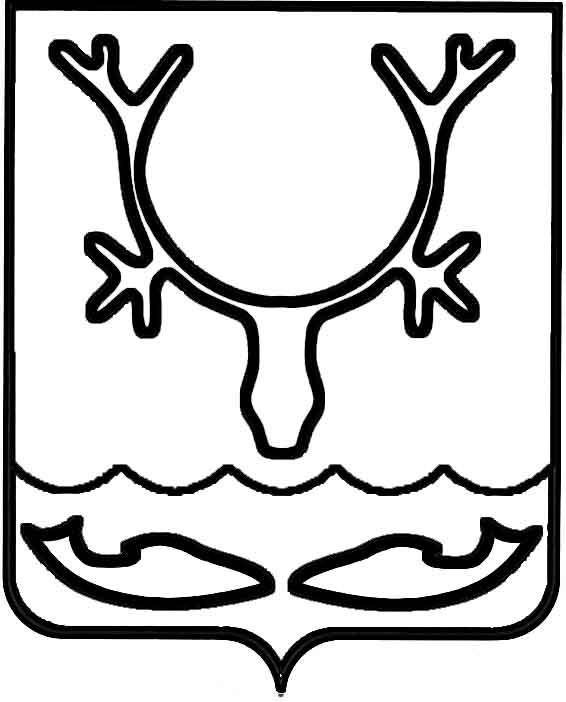 Администрация МО "Городской округ "Город Нарьян-Мар"ПОСТАНОВЛЕНИЕот “____” __________________ № ____________		г. Нарьян-МарО порядке взимания платы родителей (законных представителей) за услуги                 по присмотру и уходу за детьми                          в образовательных организациях муниципального образования "Городской округ "Город Нарьян-Мар", реализующих основную образовательную программу дошкольного образованияВ соответствии со статьей 65 Закона Российской Федерации от 29 декабря 2012 года № 273-ФЗ "Об образовании в Российской Федерации" Администрация МО "Городской округ "Город Нарьян-Мар"П О С Т А Н О В Л Я Е Т:Утвердить Положение о порядке взимания платы родителей (законных представителей) за услуги по присмотру и уходу за детьми в образовательных организациях муниципального образования "Городской округ "Город Нарьян-Мар", реализующих основную образовательную программу дошкольного образования (Приложение).Признать утратившим силу Положение "О плате за содержание детей                в дошкольных образовательных учреждениях города Нарьян-Мара", утвержденное постановлением главы города Нарьян-Мара от 30.06.2009 № 1065.Настоящее постановление вступает в силу со дня его подписания. Контроль за исполнением настоящего постановления возложить                 на заместителя главы Администрации МО "Городской округ "Город Нарьян-Мар" по вопросам социальной политики.ПОЛОЖЕНИЕо порядке взимания платы родителей (законных представителей) за услуги         по присмотру и уходу за детьми в образовательных организациях муниципального образования "Городской округ "Город Нарьян-Мар", реализующих основную образовательную программу дошкольного образованияОбщие положенияНастоящее Положение "О порядке взимания платы родителей (законных представителей) за услуги по присмотру и уходу за детьми                           в образовательных организациях муниципального образования "Городской округ "Город Нарьян-Мар", реализующих основную образовательную программу дошкольного образования" (далее по тексту – Положение) регламентирует порядок установления размера родительской платы, ее взимания, а также порядок реализации переданных органам местного самоуправления полномочий                         по возмещению части компенсации родительской платы (платы законных представителей) за присмотр и уход за детьми, осваивающими образовательные программы дошкольного образования в организациях муниципального образования "Городской округ "Город Нарьян-Мар".Настоящее Положение разработано на основании Конституции Российской Федерации, Гражданского кодекса Российской Федерации, Закона Российской Федерации от 29 декабря 2012 года № 273-ФЗ "Об образовании                    в Российской Федерации", закона НАО от 27.02.2009 № 13-ОЗ "О дополнительных мерах социальной поддержки отдельных категорий граждан и порядке наделения органов местного самоуправления отдельными государственными полномочиями Ненецкого автономного округа по предоставлению дополнительных мер социальной поддержки", постановления Совета городского округа "Город Нарьян-Мар" от 21.12.2005 № 21 "Об Уставе муниципального образования "Городской округ "Город Нарьян-Мар".Основные понятия, используемые в настоящем Положении:-	дошкольные образовательные организации муниципального образования "Городской округ "Город Нарьян-Мар", реализующие основную образовательную программу дошкольного образования (далее – ДОО);-	содержание ребенка в ДОО – обеспечение условий для пребывания ребенка в ДОО, не связанных непосредственно с осуществлением образовательного процесса, но необходимых для его реализации;-	плата за содержание детей в ДОО – плата, вносимая родителями (законными представителями); -	государственная аккредитация ДОО – процедура признания государством в лице его государственных органов управления образованием государственного статуса ДОО (типа, вида, категории, определяемых в соответствии с уровнем и направленностью реализуемых программ).2. Порядок начисления и взимания родительской платы2.1.	Родительская плата за присмотр и уход за детьми в ДОО и ее размер устанавливаются Администрацией муниципального образования "Городской округ "Город Нарьян-Мар".2.2.	Муниципальное образование "Городской округ "Город Нарьян-Мар" (далее по тексту – Учредитель) вправе устанавливать плату, взимаемую                           с родителей (законных представителей), и ее размер; снизить размер родительской платы или не взимать ее с отдельных категорий родителей (законных представителей) в определяемых случаях и порядке.2.3.	Решение о снижении размера родительской платы или ее невзимании, а также об отказе в снижении родительской платы, ее невзимании принимается распорядительным актом руководителя образовательной организации в течение              7 календарных дней с даты поступления (регистрации) в образовательную организацию заявления и приложенных документов.2.4.	За присмотр и уход за детьми-инвалидами, детьми-сиротами и детьми, оставшимися без попечения родителей, а также за детьми с туберкулезной интоксикацией, обучающимися в ДОО, родительская плата не взимается.2.5.	За присмотр и уход за детьми с ограниченными возможностями здоровья, зачисленными на основании заключения психолого-медико-педагогической комиссии в группы ДОО по адаптированным основным общеобразовательным программам дошкольного образования, обеспечивающим коррекцию недостатков физического и (или) психологического развития, родительская плата не взимается.2.6.	Родительская плата за присмотр и уход за детьми с родителей (законных представителей) в семьях, в которых совокупный доход в месяц на всех членов семьи не превышает величины одного прожиточного минимума, установленного в Ненецком автономном округе, не взимается.2.7.	Родительская плата за присмотр и уход за детьми с родителей (законных представителей) не взимается в семьях, в которых один из родителей (законных представителей) является инвалидом I или II группы.2.8.	Родительская плата за присмотр и уход за детьми с родителей (законных представителей) не взимается в семьях, в которых, оба родителя являются представителями малочисленных народов Севера.2.9.	В целях материальной поддержки воспитания и обучения детей, посещающих ДОО, родителям (законным представителям) выплачивается компенсация  части родительской платы, внесенной за содержание ребенка в ДОО, в размере:-	20% от размера родительской платы при наличии в семье одного ребенка;-	50% от размера родительской платы при наличии в семье двух детей в возрасте до 18 лет;-	70% от размера родительской платы при наличии в семье трех и более детей в возрасте до 18 лет.Право на получение компенсации имеет один из родителей (законных представителей), внесших родительскую плату за присмотр и уход за детьми                   в соответствующую образовательную организацию. Порядок обращения за получением компенсации и порядок ее выплаты осуществляются в соответствии с Законом Ненецкого автономного округа                от 27 февраля 2009 года № 13-ОЗ "О дополнительных мерах социальной поддержки отдельных категорий граждан и порядке наделения органов местного самоуправления отдельными государственными полномочиями Ненецкого автономного округа по предоставлению дополнительных мер социальной поддержки", Приказом Управления образования и молодежной политики Ненецкого автономного округа от 17 февраля 2014 года № 21 "О компенсации части родительской платы за содержание ребенка в муниципальных образовательных учреждениях, реализующих основную общеобразовательную программу дошкольного образования".2.10.	Плата за присмотр и уход за детьми в ДОО вносится ежемесячно.2.11.	Плата за присмотр и уход за детьми в ДОО вносится родителями (законными представителями) в бухгалтерию дошкольной образовательной организации или через отделения банков, электронные платежи и т.д.2.12.	Плата за содержание ребенка в ДОО начисляется последним днем отчетного месяца. Сумма к оплате рассчитывается от календарного графика работы дошкольной образовательной организации и табеля учета посещаемости детей, а также суммы, уплаченной родителями (законными представителями). 2.13.	Днями непосещения считаются дни после уведомления родителями (законными представителями) (в письменной или устной форме) администрации дошкольной образовательной организации о невозможности посещения ребенком организации по причине болезни, санаторно-курортного лечения, отпуска родителей (законных представителей). В случае неуведомления родителями (законными представителями) ДОО о невозможности посещения ребенком ДОО первый день непосещения подлежит оплате.2.14.	Возврат излишне перечисленной родительской платы осуществляется в случае выбытия ребенка на основании заявления родителей (законных представителей) по приказу руководителя дошкольной образовательной организации.2.15.	Средства, полученные от родительской платы, расходуются ДОО самостоятельно и могут быть использованы на оснащение материально-технической базы ДОО и на возмещение затрат, связанных с выполнением муниципальных заданий. 2.16.	В случае неуплаты за присмотр и уход за детьми в ДОО в течение трех месяцев после установленного срока ДОО обязано письменно уведомить родителей (законных представителей) о необходимости погашения задолженности                              в двухнедельный срок. При непогашении задолженности родителями (законными представителями) ДОО взыскивает задолженность в судебном порядке.2.17.	Контроль за правильным и своевременным внесением родителями (законными представителями) родительской платы осуществляет руководитель (заведующий) дошкольной образовательной организации.2.18.	Контроль за целевым использованием денежных средств, поступивших в качестве родительской платы, осуществляет Учредитель, а также руководитель ДОО.Льготы по взиманию родительской платыЛьготы по оплате за содержание детей в ДОО в размере 50%                       от установленных размеров предоставляются:-	родителям (законным представителям), имеющим трех и более несовершеннолетних детей;-	родителям (законным представителям) в семьях, в которых среднедушевой доход на одного члена семьи не превышает величины двукратного прожиточного минимума, установленного в Ненецком автономном округе;-	родителям (законным представителям), работающим в ДОО в качестве младшего обслуживающего персонала, в соответствии с перечнем профессий, указанных в приложении к Положению.3.2.	Льгота по оплате за содержание в ДОО предоставляется на основании заявления родителя (законного представителя) один раз в полгода. К заявлению родитель (законный представитель) прилагает документы, подтверждающие наличие у семьи права на льготу. Льгота вступает в силу с момента предоставления родителями (законными представителями) соответствующих документов.3.3.	После прекращения оснований для предоставления льготы родители (законные представители) должны уведомить об этом ДОО в течение 14 дней.3.4.	При наличии у семьи права на применение нескольких льгот подлежит применению одна льгота, указанная родителем (законным представителем) в его заявлении.3.5.	Родитель (законный представитель) вправе отказаться от применения установленных льгот.3.6.	Дошкольная образовательная организация вправе осуществлять проверку оснований (по согласованию с родителями (законными представителями), на которые ссылается родитель (законный представитель),              для получения льготы по оплате за содержание детей в ДОО.Заключительные положения.4.1. Настоящее Положение изменяется в случае:-	изменения законодательства, регламентирующего настоящее Положение;-	изменения хозяйственной деятельности дошкольной образовательной организацией;-	изменения характера, формы и видов предоставляемых услуг.ПриложениеПЕРЕЧЕНЬпрофессий муниципальных дошкольных образовательных организаций             г. Нарьян-Мара Ненецкого автономного округа, работникам которых предоставляется льгота по оплате за содержание детей в дошкольных образовательных организаций в размере 50%Помощник воспитателя;Младший воспитатель;Кладовщик;Повар;Кухонный рабочий;Подсобный рабочий;Уборщик служебных помещений;Кастелянша;Машинист по стирке белья;Сторож;Вахтер;Дворник;Уборщица по бассейну;Рабочий по бассейну;Оператор хлораторной установки;Техник по аппаратуре;Рабочий по обслуживанию и текущему ремонту здания;Водитель автомобиля.2104.2015486Глава МО "Городской округ "Город Нарьян-Мар" Т.В.ФедороваПриложениек постановлению Администрации МО"Городской округ "Город Нарьян-Мар"от 21.04.2015 № 486к Положению о порядке взимания платы                                                                                                                             родителей (законных представителей)            за услуги по присмотру и уходу за детьми в образовательных организациях муниципального образования "Городской округ "Город Нарьян-Мар", реализующих основную образовательную программу дошкольного образования